A Magyar Kézművességért AlapítványKézműves Kiállítása aDuna Palotában2014.07.28-08.28-ig látogatható a Duna Palotában az AMKA által minden évben megrendezésre kerülő kézműves kiállítás, melyen számos több díjjal kitüntetett neves népművész, népi iparművész állítja ki színvonalas alkotásait. Nem kis büszkeségünkre idén, a Lágymányosi Foglalkoztatási Centrum bőrös műhelyének 10 alkotója által készített, 3 tárgycsoport is kiállításra került. Az alkotók: Abai Attila, Abai Erzsébet, Bakró Zsuzsanna, Csikó Andrea, Ekmesz Gáborné, Kállai Sándor, Kiss Ágnes, Kövecses Judit, Mándy Csongor, Páncél Éva. Szakmai munka vezetője: Szemők Krisztina.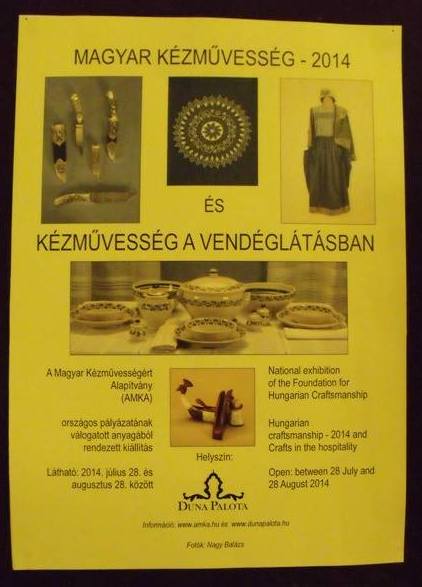 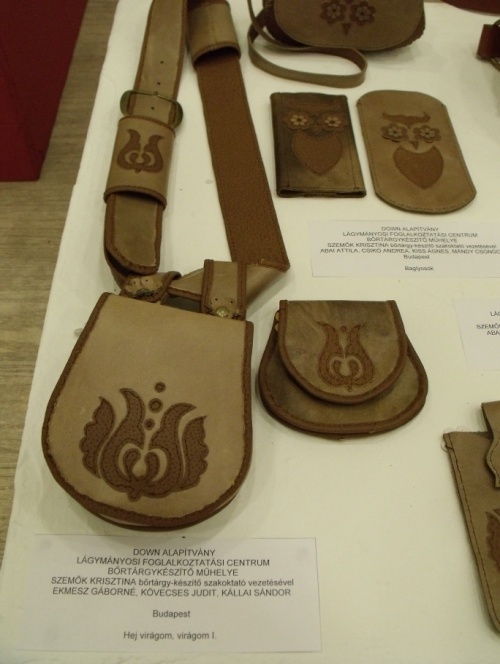 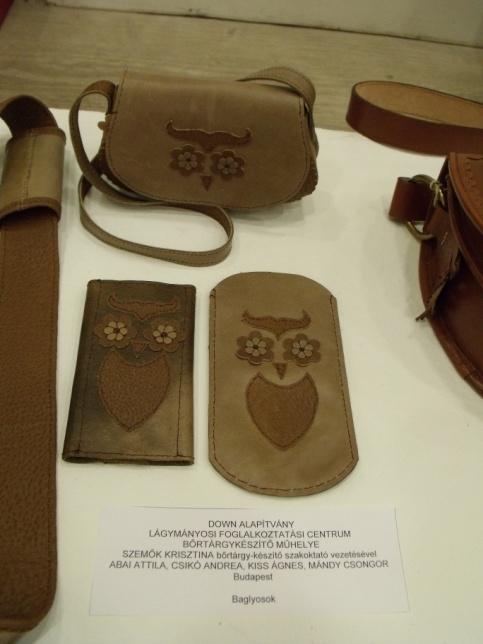 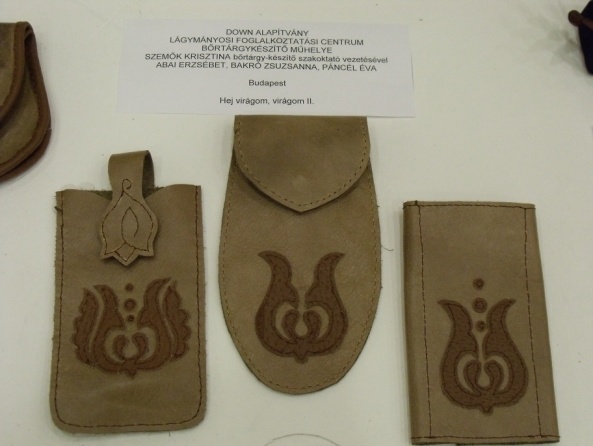 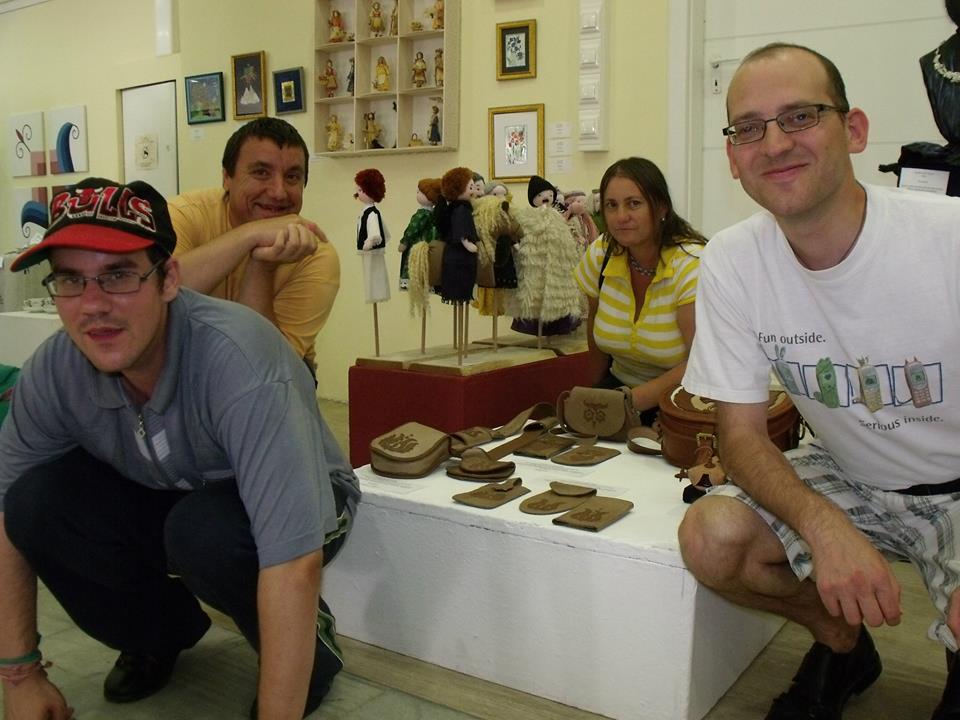 